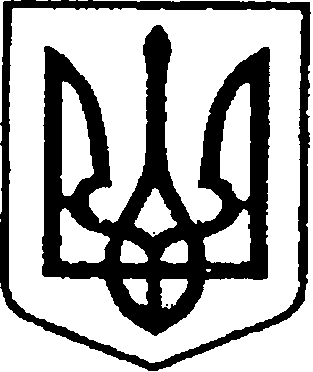 	   Україна                                  проект                             ЧЕРНІГІВСЬКА ОБЛАСТЬН І Ж И Н С Ь К А    М І С Ь К А   Р А Д АВ И К О Н А В Ч И Й    К О М І Т Е ТР І Ш Е Н Н Явід                         р.	                м. Ніжин		                     №  Про переоформлення особового рахункуВідповідно до статей 30, 42, 53, 59, 73 Закону України «Про місцеве самоврядування в Україні»; ст. 106  Житлового  Кодексу України, Регламенту виконавчого комітету Ніжинської міської ради Чернігівської області, затвердженого рішенням Ніжинської міської ради Чернігівської області VІІІ скликання від 24.12.2020 року  № 27-4 / 2020, розглянувши  заяву громадянки  та висновок громадської комісії з житлових питань № 1 від 21.01.2022 року, виконавчий комітет Ніжинської міської ради вирішив:      1. Дозволити  Годині Тетяні Олександрівні, переоформити особовий рахунок на неприватизовану квартиру № ….  буд. № ….корп. …. по                               вул. ……. в м. Ніжині, у зв’язку зі смертю основного квартиронаймача  Шуст Олександра Петровича   (підстава: заяви    Години Т.О., копія свідоцтва  про смерть  Шуст О.П. та довідка про склад зареєстрованих осіб).      2. Начальнику відділу з благоустрою, житлових питань, паркування, роботи з органами самоорганізації населення та взаємодії з правоохоронними органами Бойко Н.Г. забезпечити оприлюднення даного рішення на офіційному сайті Ніжинської міської ради протягом 5 робочих днів з дня його прийняття.      3 Контроль за виконанням даного рішення покласти на заступника міського  голови  з  питань  діяльності  виконавчих  органів  ради  Смагу С.С. Міський голова                                                                   Олександр КОДОЛАПояснювальна запискаДо проекту рішення                             « Про переоформлення  особового  рахунку»                      Обгрунтування  необхідності  прийняття  рішенняВраховуючи заяви громадян та висновки громадської комісії з житлових питань, відділ з благоустрою, житлових питань, паркування, роботи з органами самоорганізації населення та взаємодії з правоохоронними органами  виносить  на  розгляд  виконавчого  комітету  проект рішення  «Про переоформлення особового рахунку». Дане рішення дозволить громадянці переоформити особовий рахунок на житлову квартиру, в якій вона  зареєстрована  та  проживає. Стан нормативно-правової бази у даній сфері  правового  регулювання       Даний  проект  рішення  підготовлений  на виконання  ст.30, 42, 53, 59, 73 Закону України «Про місцеве самоврядування в Україні»; ст.106 Житлового кодексу Української РСР. Регламенту виконавчого комітету Ніжинської міської ради Чернігівської області, затвердженого рішенням Ніжинської  міської  ради  Чернігівської області VІІІ скликання від 24.12.2020 року  № 27-4 / 2020.      Доповідати  проект  на  засіданні  буде  н ачальник  відділу з благоустрою, житлових  питань,  паркування,  роботи  з  органами   самоорганізації населення  та  взаємодії  з  правоохоронними  органами  Бойко Н.Г.Начальник відділу з благоустрою,житлових  питань, паркування, роботиз органами  самоорганізації  населеннята  взаємодії  з  правоохоронними  органами                             Наталія  БОЙКО     Візують:Начальник відділу з благоустрою,житлових питань, паркування, роботиз органами  самоорганізації  населеннята взаємодії з правоохоронними  органами                                 Наталія БОЙКОЗаступник  міського  голови  з  питаньдіяльності  виконавчих  органів  ради		                        Сергій СМАГАКеруючий справами виконавчого комітетуНіжинської  міської  ради                                                        Валерій САЛОГУБ						Начальник  відділу  юридично-кадровогозабезпечення                                                                                 В’ячеслав ЛЕГА